РезультатыОткрытой олимпиады КБГУ по географии «Моя земля»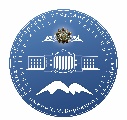 12.02.2022 г. 10 классы10 классы10 классы10 классы№ФИООбщеобразовательное учреждениеМесто--1--2БАЕВА Анастасия АлексеевнаМКОУ «СОШ № 28» г.о. Нальчик3КАЛМЫКОВ Дамир Заурович МКОУ Гимназия № 14 г.о. Нальчик311 классы 11 классы 11 классы 11 классы ---